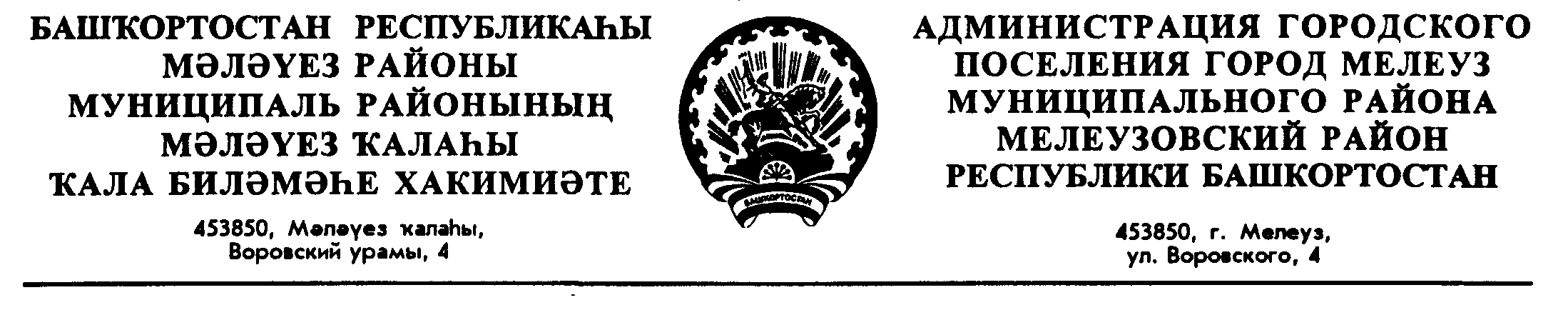             Ҡ А Р А Р				    	               П О С Т А Н О В Л Е Н И Е«___»____________ 20__й.		№____	«____»________________  20__г.ПРОЕКТО внесении изменений в Административный  регламент предоставления муниципальной услуги «Постановка на учет  граждан, нуждающихся в предоставлении жилого помещения специализированного жилищного  фонда  от 29 марта 2019 года № 148В соответствии  с  Федеральным  законом  от  27  июля  2010  года       №210-ФЗ «Об организации предоставления государственных и муниципальных услуг», постановлением Правительства Республики Башкортостан от 22 апреля 2016 года  № 153 «Об утверждении типового (рекомендованного) перечня муниципальных услуг, оказываемых органами местного самоуправления в Республике Башкортостан», Постановляю:	1. Внести в Административный регламент предоставления муниципальной услуги «Постановка на учет  граждан, нуждающихся в предоставлении жилого помещения специализированного жилищного  фонда»,  утвержденным  Постановлением Администрации  городского поселения   город   Мелеуз    муниципального   района   Мелеузовский   район от 29 марта 2019 года № 148 следующие изменения:- абзац 4 пункта 2.6. изложить в новой редакции «Датой предоставления заявления в форме электронного документа с использованием РПГУ считается день направления заявителю электронного сообщения о приеме заявления о постановке на учет в качестве граждан, нуждающихся в предоставлении жилого помещения, с приложением предусмотренных пунктом 2.8 Административного регламента надлежащим образом оформленных документов. При наличии технических неисправностей заявление будет зарегистрировано в кратчайшие сроки после устранения неполадок».- пункт 2.14. исключить.- абзац 4 пункта 3.2. дополнить словами «В случае поступления запроса в форме электронного документа с использованием РПГУ в нерабочий или праздничный день, его регистрация осуществляется на следующий за ним первый рабочий день. При наличии технических неисправностей заявление будет зарегистрировано в кратчайшие сроки, после устранения неполадок». - пункт 3.10.3 после слов «На РПГУ размещаются образцы заполнения электронной формы запроса» дополнить словами: «Требования к заполнению заявления для предоставления муниципальной услуги в электронной форме, определяется органом, уполномоченным по ведению указанной системы».Контроль за исполнением настоящего постановления возложить на заместителя главы Администрации по городскому хозяйству городского поселения город Мелеуз муниципального района Мелеузовский район Республики Башкортостан Р.Н.Гайсина.Глава Администрации						  Ф.К. Искужин Согласовано:Заместитель главы Администрации				  Р.Н. Гайсинпо городскому хозяйствуУправляющий делами						  Г.А. МасагутоваГлавный юрисконсульт						  С.Р. ИсякаеваФ.С. Садыкова3 73 57